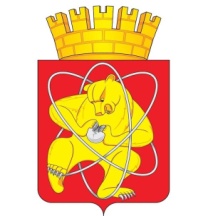 Городской округ «Закрытое административно – территориальное образование  Железногорск Красноярского края»АДМИНИСТРАЦИЯ ЗАТО г. ЖЕЛЕЗНОГОРСКПОСТАНОВЛЕНИЕ11.05.2023 г.                                                                                                                                   №  863г. ЖелезногорскО внесении изменений в постановление Администрации ЗАТО г. Железногорск от 26.12.2022 № 2745 «Об утверждении нормативных затрат на выполнение муниципальных работ муниципальному автономному учреждению «Комбинат оздоровительных спортивных сооружений»В соответствии с Бюджетным кодексом Российской Федерации, Уставом городского округа «Закрытое административно-территориальное образование Железногорск    Красноярского   края»,   постановлением    Администрации    ЗАТО    г. Железногорск  от 04.12.2015 № 1995 «Об утверждении Порядка формирования муниципального задания в отношении муниципальных учреждений ЗАТО Железногорск и финансового обеспечения выполнения муниципального задания»,ПОСТАНОВЛЯЮ:Внести в постановление Администрации ЗАТО г. Железногорск от 26.12.2022 № 2745 «Об утверждении нормативных затрат на выполнение муниципальных работ муниципальному автономному учреждению «Комбинат оздоровительных спортивных сооружений» следующие изменения:1.1. Приложение к постановлению изложить в новой редакции согласно приложению к настоящему постановлению.2. Управлению внутреннего контроля Администрации ЗАТО г. Железногорск (В.Г. Винокурова) довести настоящее постановление до сведения населения через газету «Город и горожане».3. Отделу общественных  связей Администрации  ЗАТО  г. Железногорск        (И.С. Архипова) разместить настоящее постановление на официальном сайте Администрации ЗАТО г. Железногорск в информационно-телекоммуникационной сети «Интернет».4. Контроль над исполнением настоящего постановления оставляю за собой.5. Настоящее постановление вступает в силу после его официального опубликования.Глава ЗАТО г. Железногорск						        Д.М. ЧернятинПриложениек постановлению Администрации к постановлению Администрации ЗАТО г. ЖелезногорскЗАТО г. Железногорскот 11.05.2023 г. № 863от 11.05.2023 г. № 863от 11.05.2023 г. № 863Приложениек постановлению Администрации к постановлению Администрации ЗАТО г. ЖелезногорскЗАТО г. Железногорскот 26.12.2022 г. № 2745от 26.12.2022 г. № 2745от 26.12.2022 г. № 2745Нормативные затратыНормативные затратыНормативные затратыНормативные затратыНормативные затратыНормативные затратыНормативные затратына выполнение муниципальных работна выполнение муниципальных работна выполнение муниципальных работна выполнение муниципальных работна выполнение муниципальных работна выполнение муниципальных работна выполнение муниципальных работмуниципальным автономным учреждением муниципальным автономным учреждением муниципальным автономным учреждением муниципальным автономным учреждением муниципальным автономным учреждением муниципальным автономным учреждением муниципальным автономным учреждением "Комбинат оздоровительных спортивных сооружений""Комбинат оздоровительных спортивных сооружений""Комбинат оздоровительных спортивных сооружений""Комбинат оздоровительных спортивных сооружений""Комбинат оздоровительных спортивных сооружений""Комбинат оздоровительных спортивных сооружений""Комбинат оздоровительных спортивных сооружений"№Наименование и содержание муниципальной работыНаименование и содержание муниципальной работыНаименование и содержание муниципальной работыНаименование и содержание муниципальной работыНаименование и содержание муниципальной работыНормативные 
затраты на 
единицу объема муниципальной работы (руб.)1.2.2.2.2.2.3.1Обеспечение доступа к объектам спортаОбеспечение доступа к объектам спортаОбеспечение доступа к объектам спортаОбеспечение доступа к объектам спортаОбеспечение доступа к объектам спорта5 426 795,322Организация мероприятий по подготовке спортивных сборных командОрганизация мероприятий по подготовке спортивных сборных командОрганизация мероприятий по подготовке спортивных сборных командОрганизация мероприятий по подготовке спортивных сборных командОрганизация мероприятий по подготовке спортивных сборных команд4 181,533Организация и проведение официальных спортивных мероприятийОрганизация и проведение официальных спортивных мероприятийОрганизация и проведение официальных спортивных мероприятийОрганизация и проведение официальных спортивных мероприятийОрганизация и проведение официальных спортивных мероприятий30 622,514Организация и проведение официальных физкультурных (физкультурно-оздоровительных) мероприятийОрганизация и проведение официальных физкультурных (физкультурно-оздоровительных) мероприятийОрганизация и проведение официальных физкультурных (физкультурно-оздоровительных) мероприятийОрганизация и проведение официальных физкультурных (физкультурно-оздоровительных) мероприятийОрганизация и проведение официальных физкультурных (физкультурно-оздоровительных) мероприятий48 891,145Проведение занятий физкультурно-спортивной направленности по месту проживания гражданПроведение занятий физкультурно-спортивной направленности по месту проживания гражданПроведение занятий физкультурно-спортивной направленности по месту проживания гражданПроведение занятий физкультурно-спортивной направленности по месту проживания гражданПроведение занятий физкультурно-спортивной направленности по месту проживания граждан1 662,876Проведение тестирования выполнения нормативов испытаний (тестов) комплекса ГТОПроведение тестирования выполнения нормативов испытаний (тестов) комплекса ГТОПроведение тестирования выполнения нормативов испытаний (тестов) комплекса ГТОПроведение тестирования выполнения нормативов испытаний (тестов) комплекса ГТОПроведение тестирования выполнения нормативов испытаний (тестов) комплекса ГТО544 930,43